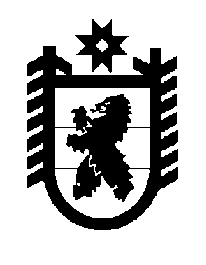 Российская Федерация Республика Карелия    ПРАВИТЕЛЬСТВО РЕСПУБЛИКИ КАРЕЛИЯРАСПОРЯЖЕНИЕот  26 мая 2016 года № 390р-Пг. Петрозаводск В целях своевременной подготовки объектов жизнеобеспечения к работе в отопительный период 2016/17 года, повышения надежности электро-, тепло-, водо- и газоснабжения, а также эксплуатации жилищного фонда и объектов социальной сферы в населенных пунктах Республики Карелия:1. Утвердить прилагаемый перечень основных мероприятий по подготовке объектов жизнеобеспечения к работе в отопительный период 2016/17 года, подлежащих включению в планы подготовки организаций, обеспечивающих электро-, тепло-, водо- и газоснабжение, а также эксплуатацию жилищного фонда и объектов социальной сферы (далее – Перечень).2. Образовать межведомственную комиссию по подготовке и проведению отопительного периода 2016/17 года в Республике Карелия и утвердить ее состав (прилагается).3. Министерству строительства, жилищно-коммунального хозяйства и энергетики Республики Карелия:1) утвердить план подготовки объектов жизнеобеспечения в Республике Карелия к работе в отопительный период 2016/17 года (далее – отопительный период) в срок до 1 июня 2016 года;2) создать:межведомственные комиссии по проверке готовности к работе в отопительный период субъектов электроэнергетики в срок до 1 сентября 2016 года;межведомственные комиссии по проверке готовности к отопительному периоду теплоснабжающих и теплосетевых организаций в срок до 1 сентября 2016 года;межведомственные комиссии по проверке готовности к отопительному периоду потребителей тепловой энергии, теплопотребляющие установки которых подключены к системе теплоснабжения (далее – потребители), в срок до 1 июля 2016 года;3) утвердить нормативы запасов топлива на источниках тепловой энергии, за исключением источников тепловой энергии, функционирующих в режиме комбинированной выработки электрической и тепловой энергии с установленной мощностью производства электрической энергии 25 мегаватт и более, в срок до 1 сентября 2016 года;4) устанавливать сроки, определяющие начало и окончание отопительного периода в муниципальных образованиях в Республике Карелия;5) утвердить графики ограничения отпуска тепловой энергии и теплоносителя в случае принятия неотложных мер по предотвращению или ликвидации аварий в системе теплоснабжения в срок до 15 сентября 
2016 года; 6) согласовать графики проведения пробных топок систем теплоснабжения в срок до 1 сентября 2016 года;7) осуществлять мониторинг:хода подготовки объектов водоснабжения, водоотведения, жилищного фонда и объектов социальной сферы к работе в отопительный период;финансирования мероприятий по подготовке объектов водоснабжения, водоотведения, жилищного фонда и объектов социальной сферы к работе в отопительный период;состояния расчетов за потребленные энергоресурсы организациями, обеспечивающими холодное водоснабжение и (или) водоотведение;проведения работы по оценке готовности потребителей к отопительному периоду;8) обеспечить контроль:за ходом подготовки объектов тепло-, электро-, газоснабжения к работе в отопительный период;своевременным финансированием мероприятий по подготовке объектов тепло-, электро-, газоснабжения к работе в отопительный период;состоянием расчетов за потребленные энергоресурсы организациями, обеспечивающими электро-, тепло- и газоснабжение;расчетами с поставщиками энергоресурсов (тепло-, электроэнергия, газ);началом и прохождением отопительного периода в Республике Карелия;целевым использованием предусмотренных и утвержденных в соответствии с законодательством о тарифах финансовых средств на выполнение производственных программ организациями, обеспечивающими электро-, тепло- и газоснабжение, ремонт и техническое обслуживание оборудования, зданий и сооружений, а также на приобретение топлива организациями, обеспечивающими теплоснабжение;созданием организациями, обеспечивающими теплоснабжение, нормативов запасов топлива, наличием запасов и движением топливно-энергетических ресурсов;созданием в срок до 1 октября 2016 года в организациях, обеспечивающих тепло-, электро-, газоснабжение, финансового резерва и неснижаемого аварийного запаса материалов и оборудования для проведения аварийно-восстановительных работ;проведением пробных топок котельных и противоаварийных тренировок эксплуатационного персонала перед началом отопительного периода.4. Государственной жилищной инспекции Республики Карелия обеспечить надзор за подготовкой жилищного фонда, расположенного на территории Республики Карелия, к отопительному периоду.5. Рекомендовать органам местного самоуправления муниципальных районов, городских округов, городских поселений:1) подвести итоги прохождения отопительного периода 2015/16 года, разработать и утвердить планы мероприятий по подготовке объектов водоснабжения, водоотведения, жилищного фонда и объектов социальной сферы, находящихся в ведении органов местного самоуправления, к работе в отопительный период, включив в них мероприятия, направленные на устранение недостатков отопительного периода предыдущего года, а также ежегодные профилактические мероприятия, предусмотренные законодательством Российской Федерации и (или) рекомендованные к исполнению контролирующими и ресурсоснабжающими организациями и представить их на согласование в Министерство строительства, жилищно-коммунального хозяйства и энергетики Республики Карелия в срок до 
27 мая 2016 года;2) предусмотреть в местных бюджетах целевые средства на оплату коммунальных услуг бюджетными учреждениями в соответствии с заключенными договорами и выполнение ремонтных работ при подготовке объектов водоснабжения, водоотведения, муниципального жилищного фонда и объектов социальной сферы, находящихся в ведении органов местного самоуправления, к работе в отопительный период, в том числе на оборудование объектов водоснабжения, водоотведения резервными источниками энергоснабжения;3) создать комиссии (штабы) по подготовке и проведению отопительного периода и не реже двух раз в месяц проводить их заседания с целью обеспечения постоянного контроля за ходом подготовительных работ на объектах водоснабжения, водоотведения, жилищного фонда и объектах социальной сферы, находящихся в ведении органов местного самоуправления, за использованием целевых средств местных бюджетов и прохождением отопительного периода;4) обеспечить выполнение утвержденных планов мероприятий по подготовке объектов водоснабжения, водоотведения, жилищного фонда и объектов социальной сферы, находящихся в ведении органов местного самоуправления, к работе в отопительный период;5) провести оценку готовности потребителей к отопительному периоду и представить в Министерство строительства, жилищно-коммунального хозяйства и энергетики Республики Карелия акты проверки об их готовности к отопительному периоду в срок до 1 сентября 2016 года;6) провести проверки готовности к работе в отопительный период систем резервного электроснабжения объектов социальной сферы, находящихся в ведении органов местного самоуправления;7) обеспечить контроль:за использованием целевых средств местных бюджетов на выполнение мероприятий по подготовке объектов водоснабжения, водоотведения, муниципального жилищного фонда и объектов социальной сферы, находящихся в ведении органов местного самоуправления, к работе в отопительный период;целевым использованием предусмотренных и утвержденных в соответствии с законодательством о тарифах финансовых средств на выполнение производственных программ организациями, обеспечивающими холодное водоснабжение и (или) водоотведение, ремонт и техническое обслуживание оборудования, зданий и сооружений;ходом подготовки объектов водоснабжения, водоотведения, жилищного фонда и объектов социальной сферы, находящихся в ведении органов местного самоуправления, в соответствии с заключенными договорами на ремонт и техническое обслуживание;созданием в срок до 1 октября 2016 года в организациях, обеспечивающих холодное водоснабжение и (или) водоотведение, финансового резерва и неснижаемого аварийного запаса материалов и оборудования для проведения аварийно-восстановительных работ;8) назначить должностное лицо, ответственное за сбор и представление в Министерство строительства, жилищно-коммунального хозяйства и энергетики Республики Карелия еженедельной оперативной информации о ходе подготовки объектов холодного водоснабжения, водоотведения, жилищного фонда и объектов социальной сферы, находящихся в ведении органов местного самоуправления, к работе в отопительный период и о прохождении отопительного периода, ежемесячной государственной статистической отчетности по форме 1-ЖКХ (зима).6. Министерству образования Республики Карелия, Министерству здравоохранения и социального развития Республики Карелия, Министерству культуры Республики Карелия в срок до 27 мая 2016 года разработать и утвердить планы мероприятий по подготовке подведомственных объектов к отопительному периоду с учетом Перечня, осуществлять контроль за выполнением указанных планов.7. Рекомендовать организациям, обеспечивающим теплоснабжение населенных пунктов Республики Карелия:разработать планы мероприятий по подготовке к работе в отопительный период объектов теплоснабжения, включив в указанные планы мероприятия, направленные на устранение недостатков отопительного периода предыдущего года, а также ежегодные профилактические мероприятия, предусмотренные законодательством Российской Федерации и (или) рекомендованные к исполнению контролирующими организациями;разработать и утвердить в установленном законодательством порядке графики ограничения отпуска тепловой энергии при возникновении аварийных ситуаций и недостатке тепловой мощности теплоисточника в срок до 15 сентября 2016 года;обеспечить подготовку объектов теплоснабжения населенных пунктов в соответствии с утвержденными планами мероприятий к началу отопительного периода;разработать и утвердить в установленном законодательством порядке графики проведения пробных топок систем теплоснабжения в срок 
до 1 сентября 2016 года;произвести расчеты нормативов запасов топлива и в срок до 1 июня 2016 года направить их на утверждение в Министерство строительства, жилищно-коммунального хозяйства и энергетики Республики Карелия (для источников тепловой энергии, за исключением источников тепловой энергии, функционирующих в режиме комбинированной выработки электрической и тепловой энергии с установленной мощностью производства электрической энергии 25 мегаватт и более), в Министерство энергетики Российской Федерации (для источников тепловой энергии, функционирующих в режиме комбинированной выработки электрической и тепловой энергии с установленной мощностью производства электрической энергии 25 мегаватт и более);провести совместно с потребителями приемку системы отопления и тепловых сетей с составлением и представлением актов готовности системы отопления и тепловых сетей потребителя к отопительному периоду в органы местного самоуправления соответствующих муниципальных образований, на территории которых они расположены, в срок до 1 августа 2016 года; обеспечить создание нормативов запасов топлива согласно утвержденным расчетам до начала отопительного периода;провести пробные топки котельных перед началом отопительного периода;создать неснижаемый аварийный запас материалов и оборудования для проведения аварийно-восстановительных работ;принять меры по оборудованию объектов теплоснабжения резервными источниками энергоснабжения;провести противоаварийные тренировки эксплуатационного персонала.8. Рекомендовать организациям, обеспечивающим электроснабжение населенных пунктов Республики Карелия:разработать планы мероприятий по подготовке к работе в отопительный период объектов электроснабжения, включив в указанные планы мероприятия, направленные на устранение недостатков отопительного периода предыдущего года, а также ежегодные профилактические мероприятия, предусмотренные действующим законодательством Российской Федерации и (или) рекомендованные к исполнению контролирующими организациями;разработать и утвердить в срок до 20 сентября 2016 года графики аварийного ограничения режима потребления электрической энергии (мощности) и использования противоаварийной автоматики;обеспечить подготовку объектов электроснабжения в соответствии с утвержденными планами мероприятий к началу отопительного периода;создать неснижаемый аварийный запас материалов и оборудования для проведения аварийно-восстановительных работ;провести противоаварийные тренировки эксплуатационного персонала.9. Рекомендовать организациям, обеспечивающим холодное водоснабжение и (или) водоотведение, газоснабжение населенных пунктов Республики Карелия:обеспечить подготовку объектов водоснабжения, водоотведения, газоснабжения в соответствии с утвержденными планами мероприятий к началу отопительного периода;создать неснижаемый аварийный запас материалов и оборудования для проведения аварийно-восстановительных работ;провести противоаварийные тренировки эксплуатационного персонала.10. Рекомендовать Северо-Западному управлению Федеральной службы по экологическому, технологическому и атомному надзору:проводить в установленном порядке проверки субъектов электроэнергетики, теплоснабжающих и теплосетевых организаций, принимать предусмотренные законодательством меры по фактам нарушений, влияющих на надежность энергоснабжения населенных пунктов Республики Карелия;представлять в Министерство строительства, жилищно-коммунального хозяйства и энергетики Республики Карелия информацию о результатах проведенных проверок субъектов электроэнергетики, теплоснабжающих и теплосетевых организаций.11. Контроль за исполнением настоящего распоряжения возложить на заместителя Премьер-министра Правительства Республики Карелия Ширшова И.В.           ГлаваРеспублики  Карелия                                                              А.П. ХудилайненУтвержден распоряжением Правительства Республики Карелияот 26 мая 2016 года № 390р-ППЕРЕЧЕНЬосновных мероприятий по подготовке объектовжизнеобеспечения к работе в отопительный период2016/17 года, подлежащих включению в планы подготовкиорганизаций, обеспечивающих электро-,тепло-, водо- и газоснабжение, 
а также эксплуатацию жилищного фонда и объектов социальной сферы_____________Утвержденраспоряжением Правительства Республики Карелияот 26 мая 2016 года № 390р-ПСОСТАВмежведомственной комиссии по подготовке и проведениюотопительного периода 2016/17 года в Республике Карелия_____________№п/пСодержание мероприятияПланируемый объемработ на год1231.Капитальный ремонт оборудования, зданий и сооружений котельных, электрических и тепловых сетей, внутренних инженерных систем зданий по графикам планово-предупре-дительного ремонта, но не реже нормативных сроковКотельные, насосныеКотельные, насосныеКотельные, насосные2.Техническое освидетельствование котлов и техническое диагностирование отработав-ших нормативный срок эксплуатации котловвсе котлы3.Приборное обследование баков-аккумулято-ров горячей водывсе баки не реже одного раза в 
3 года4.Осмотры и техническое освидетельствова-ние строительных конструкций производст-венных зданий и сооружений для тепловых энергоустановоквсе здания и сооружения согласно требованиям нормативных документов5.Опробование насосных станцийвсе насосные станции перед началом отопительного периода6.Ежегодное техническое обслуживание оборудования:промывка и очистка фильтров, отстойников, очистка мазутных резервуаров и мазуто-подогревателей, очистка внутренних поверхностей котлов и теплообменниковвсе фильтры, отстойники, котлы, теплообменники, подогреватели; очистка мазутных емкостей не реже одного раза в 5 лет 7.Текущий ремонт оборудования, арматуры, трубопроводов, замена и поверка приборов и систем контрольно-измерительных приборов и автоматики, сигнализациипо графикам планово-предупре-дительного ремонта, но не реже нормативных сроков8.Техническое обслуживание газового оборудования котельныхпо графикам планово-предупре-дительного ремонта, но не реже нормативных сроков1239.Текущий ремонт газового оборудования котельныхпо графикам планово-предупре-дительного ремонта, но не реже нормативных сроков10.Консервация котлов и вспомогательного оборудования после завершения отопительного периода и выполнения работ по ремонту и обслуживанию по завершении регламентных работТепловые сетиТепловые сетиТепловые сети11.Гидравлические и тепловые испытания тепловых сетей с устранением выявленных нарушений в тепловых и гидравлических режимах работы тепловых энергоустановок. Техническое диагностирование трубопро-водов тепловых сетей, работающих с параметрами теплоносителя более 115 ºС, отработавших нормативный срок службывсе сети12.Осмотр трубопроводов наружной прокладкивсе сети13.Шурфовка трубопроводов подземной прокладки (дистанционный контроль для труб с пенополиуретановой изоляцией)в объеме, установленном нормативными документами14.Осмотр попутного дренажа, промывка дренажных трубопроводов и колодцеввесь дренаж15.Текущий ремонт трубопроводов и арматуры, восстановление тепло- и гидроизоляциипо графикам планово-предупре-дительного ремонта, но не реже нормативных сроков16.Режимная наладка систем теплоснабженияв межотопительный периодЭлектрические сетиЭлектрические сетиЭлектрические сети17.Текущий ремонт трансформаторных подстанций и высоковольтных линий электропередачи по графикам планово-предупре-дительного ремонта, но не реже нормативных сроков18.Испытания электроустановок и электрических сетейв сроки, установленные нормативными документами19.Текущий ремонт дизельных электро-станций, обеспечение их работоспособности в сроки, установленные нормативными документами20.Проверка систем резервного электро-снабжения объектов социальной сферы ежегодноВодозаборные сооружения и сетиВодозаборные сооружения и сетиВодозаборные сооружения и сети21.Осмотры зданий, сооружений и сетей не реже одного раза в 2 месяца 22.Профилактическое обслуживание сети (проведение мероприятий по предохране-нию устройств и оборудования сети от замерзания)два раза в год 12323.Проверка свободных напоров в водопровод-ной сети с установкой манометров в контрольных точках (колодцах с гидрантами, камерах со штуцерами)выборочно один раз в квартал24.Текущий ремонт сети: профилактические мероприятия (промывка и прочистка сети, колка льда, очистка колодцев и камер от грязи, откачка воды, другие мероприятия);ремонтные работы (замена люков, скоб, ремонт горловины колодца, подъем и спуск люков, другие мероприятия) по графикам планово-предупре-дительного ремонта, по мере необходимостиЗдания (жилищный фонд и объекты социальной сферы)Здания (жилищный фонд и объекты социальной сферы)Здания (жилищный фонд и объекты социальной сферы)25.Очистка подвалов от мусора, проверка и ремонт системы канализациив межотопительный период 26.Общие осмотры зданий для определения ремонтных работ по подготовке к началу отопительного периодадва раза в год, весной и осенью, до начала отопительного периода27.Утепление оконных и балконных проемов, чердачных перекрытий, утепление и прочистка дымовентиляционных каналов, ремонт и утепление входных дверей, являющихся общим имуществом в многоквартирных домахвсе здания28.Ремонт печей и кухонных очаговвсе здания по результатам осмотра 29.Промывка систем отопления и калорифероввсе системы30.Гидравлическое испытание систем отопления, горячего водоснабжения, калориферов, теплообменников, элеваторных узловвсе системы31.Поверка общедомовых приборов учетав сроки, установленные нормативными документами32.Текущий ремонт трубопроводов, арматуры, насосов, восстановление теплоизоляции трубопроводов подвальной и чердачной разводкивсе здания 33.Проверка уплотнений вводов и выпусков подземных инженерных коммуникаций в подвалах зданийежегодно34.Проведение технического обслуживания внутридомового газового оборудования общего пользованияне реже одного раза в 3 года12335.Текущий ремонт внутридомового газового оборудованияежегодно36.Капитальный ремонт фасадных газопроводовпо результатам осмотра, в межотопительный период37.Проверка состояния вентиляционных и дымоотводящих систем в газифицирован-ном жилищном фонде, в том числе металлических соединительных труб, оголовков дымоходовпо графикам планово-предупре-дительного ремонта, но не реже нормативных сроковСооружения и сети газоснабжения (СУГ)Сооружения и сети газоснабжения (СУГ)Сооружения и сети газоснабжения (СУГ)38.Техническое обследование подземных газопроводов по графикам обследования, не реже одного раза в 5 лет39.Техническое диагностирование подземных газопроводов, эксплуатируемых свыше 
40 лет по графикам диагностирования, после 40 лет эксплуатации40.Техническое освидетельствование резервуаровгрупповых подземных установок, газонаполнительных станцийпо графикам освидетельствова-ния, не реже одного раза в 10 лет41.Техническое диагностирование резервуаров групповых подземных установок, газонаполнительных станций, эксплуатируемых свыше 35 летпо графикам диагностирования, после 35 лет эксплуатации42.Техническое обслуживание оборудования групповых подземных установок СУГ, газонаполнительных станцийпо графикам, но не реже нормативных сроков43.Текущий ремонт арматуры на наружных трубопроводаходин раз в годСооружения и сети газоснабжения (природный газ)Сооружения и сети газоснабжения (природный газ)Сооружения и сети газоснабжения (природный газ)44.Техническое обслуживание: осмотр арматуры, опор и креплений газопроводов, осмотр состояния изоляции газопроводов и их окраски, выявление утечек газапо графикам планово-предупре-дительного ремонта, но не реже нормативных сроков45.Ревизия технического состояния газопроводовпо графикам планово-предупре-дительного ремонта, но не реже нормативных сроков46.Текущий ремонт газопроводов по графикам планово-предупре-дительного ремонта, но не реже нормативных сроков12347.Техническое обслуживание газораспреде-лительных пунктов, шкафных регуляторных пунктов, газораспределительных установокпо графикам планово-предупре-дительного ремонта, но не реже нормативных сроков48.Текущий ремонт газораспределительных пунктов, шкафных регуляторных пунктов, газораспределительных установокпо графикам планово-предупре-дительного ремонта, но не реже нормативных сроковШиршов И.В.заместитель Премьер-министра Правительства Республики Карелия, председатель межведомственной комиссииБаженов Д.В.первый заместитель Министра строительства, жилищно-коммунального хозяйства и энергетики Республики Карелия, заместитель председателя межведомственной комиссииСергеев В.В.заместитель Министра строительства, жилищно-коммунального хозяйства и энергетики Республики Карелия, заместитель председателя межведомственной комиссииМотина Л.Н.начальник отдела Министерства строительства, жилищно-коммунального хозяйства и энергетики Республики Карелия, секретарь межведомственной комиссииЧлены межведомственной комиссии:Члены межведомственной комиссии:Бабкин К.Е.заместитель руководителя Управления Федеральной антимонопольной службы по Республике Карелия (по согласованию)Букин С.Н.начальник отдела Государственного комитета Республики Карелия по обеспечению жизнедеятельности и безопасности населенияГалимов А.Н.главный государственный инспектор Северо-Западного управления Федеральной службы по экологическому, технологическому и атомному надзору (по согласованию)Ивасюк П.А.специалист 1-й категории Министерства финансов Республики КарелияМинин А.А.заместитель начальника отдела Северо-Западного управления Федеральной службы по экологическому, технологическому и атомному надзору (по согласованию)Оксененко В.И.начальник отдела федерального казенного учреждения «Центр управления в кризисных ситуациях Главного управления МЧС России по Республике Карелия» (по согласованию)Спасский С.П.начальник группы гражданской защиты Главного управления Министерства Российской Федерации по делам гражданской обороны, чрезвычайным ситуациям и ликвидации последствий стихийных бедствий по Республике Карелия (по согласованию)Сабайдаш А.С.государственный инспектор Северо-Западного управления Федеральной службы по экологическому, технологическому и атомному надзору (по согласованию)Паянен В.И.главный государственный инспектор Северо-Западного управления Федеральной службы по экологическому, технологическому и атомному надзору (по согласованию)Топтыгин В.А.начальник отдела Северо-Западного управления Федеральной службы по экологическому, технологическому и атомному надзору (по согласованию)Тягло Т.И.заместитель Председателя Государственного комитета Республики Карелия по ценам и тарифамФедоричев А.Л.заместитель Руководителя Государственной жилищной инспекции Республики Карелия